Bitte Zutreffendes ankreuzen: es handelt sich um eine Ferienwohnung für welche die besondere Nächtigungsabgabe nach dem Salzburger Nächtigungsabgabengesetz entrichtet wird es handelt sich um einen sonstigen ZweitwohnsitzHöhe der Abgabe für Zweitwohnsitze, für die keine besondere Nächtigungsabgabe nach dem Salzburger Nächtigungsabgabengesetz entrichtet wirdHöhe der Abgabe für Zweitwohnsitze, für die eine besondere Nächtigungsabgabe nach dem Salzburger Nächtigungsabgabengesetz entrichtet wirdDie Eigentümer bzw. bei Überlassung die Inhaber (Mieter, Pächter, Fruchtnießer, etc.) haben für das laufende Kalenderjahr bis zum 15. Jänner des Folgejahres eine Abgabenerklärung einzureichen.Für die Wohnung besteht keine Pflicht zur Entrichtung der Zweitwohnsitzabgabe, da (Gründe gem. § 4 ZWAG)Beachten Sie, dass Personen, die sich auf eine Ausnahme berufen, die Umstände dafür nachzuweisen bzw. wenn ein Nachweis nicht zumutbar ist, zumindest glaubhaft zu machen haben!Ich versichere, dass alle Angaben richtig und vollständig sind.
…………………………………….	……………………………………(Ort, Datum)	(Unterschrift)Abgabe auf ZweitwohnsitzeDie Zweitwohnsitzabgabe wird für Zweitwohnsitze erhoben. Als solcher gilt jeder Wohnsitz, der nicht als Hauptwohnsitz verwendet wird. Als Wohnung gelten eingerichtete, für Wohnzwecke entsprechend ausgestattete Räumlichkeiten, die vom Inhaber ohne wesentliche Veränderung zur Deckung eines, wenn auch nur zeitweiligen Wohnbedarfs verwendet werden können. Ausgenommen von der Abgabepflicht sind Wohnungen, die auch als Hauptwohnsitz (z. B. von einer anderen im selben Haushalt wohnenden Person) oder überwiegend für Zwecke nach der Aufzählung gemäß § 5 Z 17 lit a sublit bb bis ff ROG 2009 verwendet werden.Darunter fallen Wohnungen:die der touristischen Beherbergung von Gästen dienen (nicht ausgenommen ist die Eigennutzung von Apartments in Beherbergungsbetrieben, wenn kein typischer Beherbergungsvertrag vorliegt)die für land- und forstwirtschaftliche Zwecke notwendig sind (z. B. Almbewirtschaftung),die dem Zweck der Ausbildung oder der Berufsausübung dienen, soweit dafür ein dringendes Wohnbedürfnis bestehtdie der notwendigen Pflege oder der Betreuung von Menschen dienen.Weiters ausgenommen sind Wohnungen gemäß § 31 Abs 2 Z 1 ROG 2009.Beachten Sie: Personen, die sich auf eine Ausnahme berufen, haben die Umstände dafür nachzuweisen bzw. wenn ein Nachweis nicht zumutbar ist, zumindest glaubhaft zu machen.Abgabenschuldner sind grundsätzlich die Eigentümer der Wohnung, im Fall eines Baurechtes die Bauberechtigten. Wenn die Wohnung unbefristet oder mindestens sechs Monate vermietet, verpachtet oder sonst überlassen wird, ist der Inhaber (Mieter, Pächter etc.) Abgabenschuldner.Die Abgabe wird nach der Nutzfläche der Wohnung und nach den angefangenen Kalendermonaten, in denen ein Zweitwohnsitz vorliegt bemessen.
Der Abgabenzeitraum für die Zweitwohnsitzabgabe ist ein Kalenderjahr. Die Abgabenpflicht besteht bis zum Ende des Kalendermonats, in dem ein Zweitwohnsitz vorliegt. Die Aufnahme und die Auflassung eines Zweitwohnsitzes sind der Abgabenbehörde binnen einem Monat unaufgefordert anzuzeigen.Abgabenschuldner haben bei der Abgabenbehörde für jedes Kalenderjahr bis 15. Jänner des Folgejahres die Abgabenerklärung unaufgefordert einzureichen.Höhe der jährlichen Abgabe für Wohnungen mit einer Wohnnutzfläche von:Höhe der jährlichen Abgabe für Wohnungen, für welche zusätzlich eine besondere Nächtigungsabgabe gem. dem Salzburger Nächtigungsabgabengesetz (§ 1 Abs. 4 SNAG) entrichtet wirdDie vorstehende Information gibt auszugsweise die wichtigsten Eckpunkte der neuen Zweitwohnsitzabgabe wieder. Die vollständigen und jeweils aktuellen rechtlichen Bestimmungen sind dem geltenden Gesetzestext (Salzburger Zweitwohnsitz- und Wohnungsleerstandsabgabengesetz, LGBl Nr. 71/2022 idgF) sowie der Abgabenverordnung der Marktgemeinde Tamsweg zu entnehmen.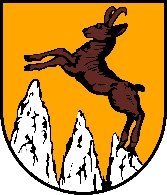 Marktgemeinde TamswegA-5580 Tamsweg, Marktplatz 1www.tamsweg.at| gemeinde@tamsweg.at+43(0)6474 7711-0 | +43(0)6474 7711-41Abgabenerklärung für die Zweitwohnsitzabgabe für den Zeitraum:……………………………………………………………………………………Abgabenerklärung für die Zweitwohnsitzabgabe für den Zeitraum:……………………………………………………………………………………Abgabenerklärung für die Zweitwohnsitzabgabe für den Zeitraum:……………………………………………………………………………………Abgabenerklärung für die Zweitwohnsitzabgabe für den Zeitraum:……………………………………………………………………………………EigentümerIn oder der/die Inhaber der WohnungEigentümerIn oder der/die Inhaber der WohnungVor- und Familienname     
E-Mail Adresse

     
Straßenname, Hausnummer, Stock, TopPLZ, OrtGeburtsdatumAdresse der betr.Wohnung in der
MarktgemeindeTamswegAdresse der betr.Wohnung in der
MarktgemeindeTamsweg     
Straßenname, Hausnummer, Stock, TopPLZ, Ort     
Straßenname, Hausnummer, Stock, TopPLZ, OrtGröße der Wohnung/Nutzfläche:Zweitwohnsitzabgabe pro Jahrbis 40 m²€ 260,--> 40 bis 70 m²€ 455,--> 70 bis 100 m²€ 650,--> 100 bis 130 m²€ 845,--> 130 bis 160 m²€ 1.040,--> 160 bis 190 m²€ 1.235,--> 190 bis 220 m²€ 1.430,--> 220 m²€ 1.625,--Größe der Wohnung/Nutzfläche:Zweitwohnsitzabgabe pro Jahrbis 40 m²130,--> 40 bis 70 m²227,50> 70 bis 100 m²325,--> 100 bis 130 m²422,50> 130 bis 160 m²520,--> 160 bis 190 m²617,50> 190 bis 220 m²715,--für Wohnungen mit einer Nutzflächedurch die Gemeindevertretung festgesetzter Abgabenbetragbis einschließlich 40m²€ 260,--> 40m² bis einschließlich 70m²€ 455,--> 70m² bis einschließlich 100m²€ 650,--> 100m² bis einschließlich 130m²€ 845,--> 130m² bis einschließlich 160m²€ 1.040,--> 160m² bis einschließlich 190m²€ 1.235,--> 190m² bis einschließlich 220m²€ 1.430,--> 220m²€ 1.625,--für Wohnungen mit einer Nutzflächedurch die Gemeindevertretung festgesetzter Abgabenbetragbis einschließlich 40m²€ 130> 40m² bis einschließlich 70m²€ 227,50> 70m² bis einschließlich 100m²€ 325> 100m² bis einschließlich 130m²€ 422,50> 130m² bis einschließlich 160m²€ 520> 160m² bis einschließlich 190m²€ 617,50> 190m² bis einschließlich 220m²€ 715,--